Проектвнесен Председателем Думы города Ханты-МансийскаМуниципальное образованиеХанты-Мансийского автономного округа – Югрыгородской округ город Ханты-МансийскДУМА  ГОРОДА  ХАНТЫ-МАНСИЙСКАРЕШЕНИЕ№ ____ -VI РД							                                                   Принято									_______________ 2016 годаО внесении изменений в РешениеДумы города Ханты-Мансийскаот 01 октября 2012 года №289-V РД«Об удостоверении и нагрудном знакедепутата Думы города Ханты-Мансийска»Рассмотрев проект изменений в Решение Думы города Ханты-Мансийска  от 01 октября 2012 года №289-V РД «Об удостоверении и нагрудном знаке депутата Думы города Ханты-Мансийска», руководствуясь частью 1 статьи 69 Устава города Ханты-Мансийска,Дума города Ханты-Мансийска РЕШИЛА:Внести изменения в Решение Думы города Ханты-Мансийска от 01 октября 2012 года №289-V РД «Об удостоверении и нагрудном знаке депутата Думы города Ханты-Мансийска» согласно приложению к настоящему Решению.Председатель Думы города Ханты-Мансийска                                                                   К.Л. Пенчуков										Подписано								_______________ 2016 годаПриложениек Решению Думы города Ханты-Мансийскаот _____________2016 года №_____ - VI РДИзменения в Решение Думы города Ханты-Мансийскаот 01 октября 2012 года №289-V РД «Об удостоверении и нагрудном знаке депутата Думы города Ханты-Мансийска»	1. В приложении 1 к Решению Думы города Ханты-Мансийска от 01 октября 2012 года №289-V РД «Об удостоверении и нагрудном знаке депутата Думы города Ханты-Мансийска»:	а) в пункте 1.2 раздела 1 после слова «личность» дополнить словами                 «и полномочия»;	б) раздел 1 дополнить пунктом 1.7 в следующей редакции:	«1.7. Изготовление удостоверения и нагрудного знака обеспечивается организационным управлением аппарата Думы города в соответствии с приложениями 2, 3 к Решению.»;в) раздел 2 «Порядок оформления и выдачи» изложить в следующей редакции:«2. Порядок оформления и выдачи удостоверений2.1. Оформление и выдача удостоверений депутатам Думы города осуществляется организационным управлением аппарата Думы города.2.2. Удостоверения подлежат регистрации в Журнале учета и выдачи удостоверений депутатам Думы города Ханты-Мансийска (далее – журнал учета и выдачи служебных удостоверений). 2.3. Нумерация удостоверений осуществляется в пределах созыва Думы города. Удостоверения вновь избранным депутатам Думы города нового созыва выдаются с номера 1. Нумерация удостоверений производится в порядке возрастания. 2.4. Удостоверения подписываются Председателем Думы города и заверяются печатью Думы города. Удостоверение Председателя Думы города подписывается заместителем Председателя Думы города.2.5. Оформленное удостоверение регистрируется в журнале учета и выдачи служебных удостоверений и выдается депутату Думы города под личную подпись.2.6. В случае, если при оформлении удостоверения в него была внесена неправильная запись или допущена иная ошибка, испорченный бланк удостоверения подлежит уничтожению.».г) в пункте 4.2 раздела 4 слово «Главы» заменить словами «Председателя Думы города».2. Пункт 1.2 раздела 1 приложения 2 к Решению Думы города Ханты-Мансийска от 01 октября 2012 года №289-V РД «Об удостоверении и нагрудном знаке депутата Думы города Ханты-Мансийска» изложить в следующей редакции:«1.2. Внутренняя сторона удостоверения состоит из левой и правой вклеек (сторон), выполненных на бумаге, имеющую специальную сетку в переходящих тонах от светло-голубого до светло-зеленого цветов.На левой внутренней вклейке (стороне) удостоверения сверху  вниз располагаются:- надпись в три строки: «Российская Федерация Ханты-Мансийский автономный округ-Югра Муниципальное образование городской округ город Ханты-Мансийск». Ниже в правой стороне размещается фотография владельца удостоверения размером 30 х 40 мм. На левый нижний угол фотографии проставляется печать Думы города Ханты-Мансийска. Слева от фотографии расположен герб города Ханты-Мансийска в цветном исполнении размером 20 х 15 мм,  ниже надпись в четыре строки: «Действительно с___ _______20___года на срок полномочий Думы города Ханты-Мансийска _________ созыва».На правой внутренней вклейке (стороне) удостоверения сверху  вниз располагаются:- надпись по центру в одну строку «ДУМА ГОРОДА ХАНТЫ-МАНСИЙСКА», под ней надпись «УДОСТОВЕРЕНИЕ № _ _ _».  Ниже по центру в пять строк указывается фамилия, имя, отчество депутата, слова «депутат Думы города Ханты-Мансийска _________ созыва».В нижней левой части в две строки указывается наименование должности лица, подписавшего удостоверение, в правой нижней части в одну строку указывается его имя, отчество, фамилия.Подпись лица, подписавшего удостоверение, заверяется печатью Думы города Ханты-Мансийска.».3. В приложении 3 к Решению Думы города Ханты-Мансийска от 01 октября 2012 года №289-V РД «Об удостоверении и нагрудном знаке депутата Думы города Ханты-Мансийска» образец удостоверения депутата Думы города Ханты-Мансийска изложить в следующей редакции:«Обложка удостоверения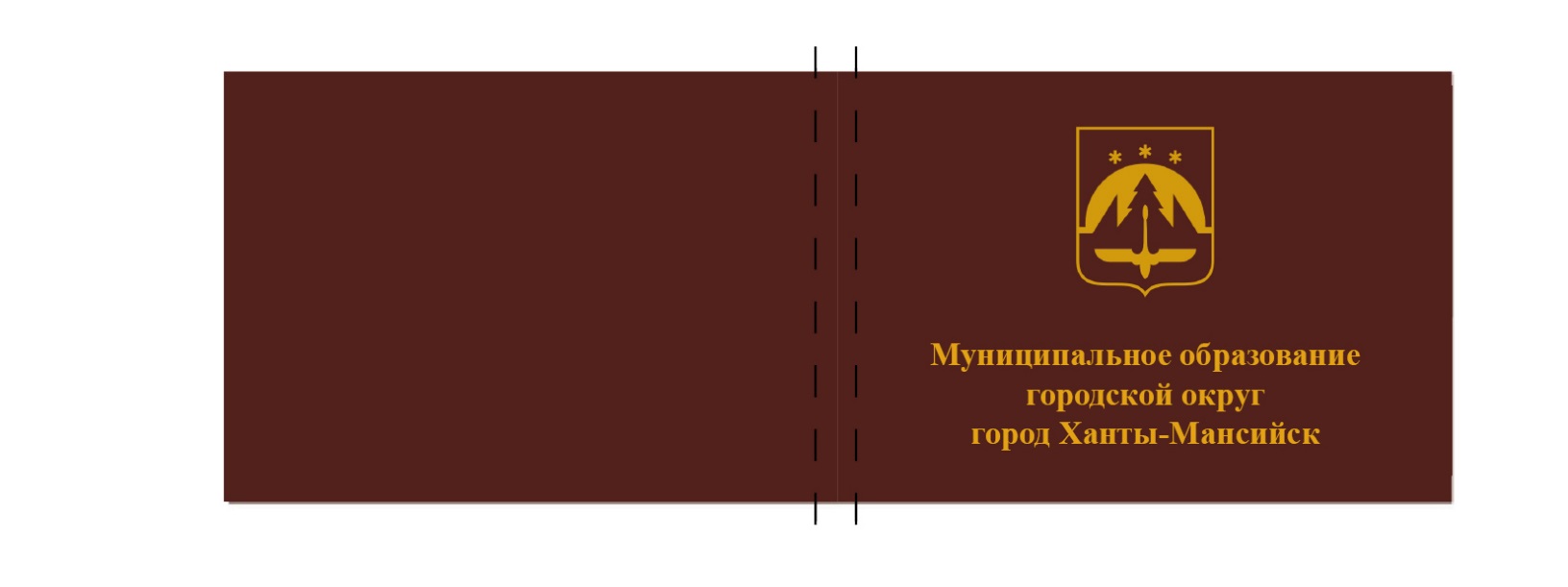 Бланк внутренней вклейки удостоверения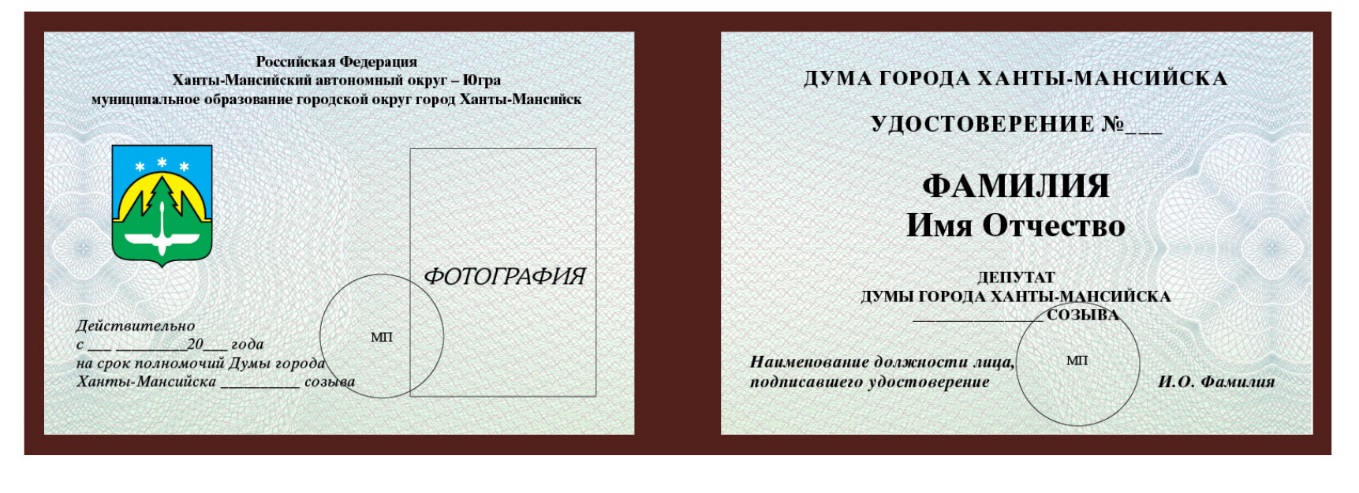 ».